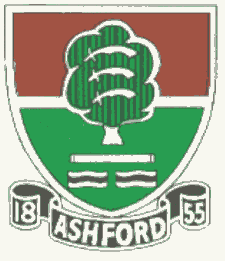               ASHFORD CRICKET CLUB                     Teams selected for Saturday 5 and Sunday 6 May and Wednesday 9 May              ASHFORD CRICKET CLUB                     Teams selected for Saturday 5 and Sunday 6 May and Wednesday 9 May              ASHFORD CRICKET CLUB                     Teams selected for Saturday 5 and Sunday 6 May and Wednesday 9 May              ASHFORD CRICKET CLUB                     Teams selected for Saturday 5 and Sunday 6 May and Wednesday 9 May              ASHFORD CRICKET CLUB                     Teams selected for Saturday 5 and Sunday 6 May and Wednesday 9 May              ASHFORD CRICKET CLUB                     Teams selected for Saturday 5 and Sunday 6 May and Wednesday 9 May              ASHFORD CRICKET CLUB                     Teams selected for Saturday 5 and Sunday 6 May and Wednesday 9 May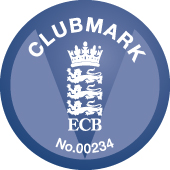 DateSaturdaySaturdaySaturdaySaturdaySaturdaySundaySundaySundayWednesday 9 MayWednesday 9 MayWednesday 9 MayXI1st1st2nd3rd4th2nd XILadiesLadiesAshford JetsAshford JetsAshford JetsOppoByfleetByfleetStoke D’AbernonOld WimbledoniansEghamOld RutlishiansBrighton & Hove AlbionBrighton & Hove AlbionStaines and Laleham StagsStaines and Laleham StagsStaines and Laleham StagsVenueAwayAwayHomeAwayHomeHomeAwayAwayHomeHomeHomeStart time12.00pm12.00pm12.00pm1.00pm1.00pm1.30pm1.00pm1.00pm6.00pm6.00pm6.00pmCaptDavid MerchantDavid MerchantWaseem AhmedPaul CousensSean CullyMansoor MalikDave RobinsonDave RobinsonDave Robinson2Ian Doggett (wk)Ian Doggett (wk)Josh Wilson (wk)Robert Evans (wk)James Gillespie (wk)Josh Wilson (wk)Josh Wilson (wk)Josh Wilson (wk)Josh Wilson (wk)3William ElliottWilliam ElliottMansoor MalikConnor CousensSafdar ButtWilliam ElliottIbrar RaoIbrar RaoIbrar Rao4Andrew TippellAndrew TippellChris EvansSimon WilsonRiordan CullySravan ThattaMansoor MalikMansoor MalikMansoor Malik5Jamie TiltJamie TiltImran Ahmed KhanIan McAllanAnup EdwardAfzaal ButtTO TO Paul CousensPaul CousensPaul Cousens6Rashid MahmoodRashid MahmoodJoe BalmerPraveen JogunooriTahir MalikIbrar RaoFOLLOWFOLLOWAndrew TippellAndrew TippellAndrew Tippell7Ben SimperBen SimperAfzaal ButtBharat NegiKeith PrykeYasir KhawarConnor CousensConnor CousensConnor Cousens8Paul FrostPaul FrostAli SyedPaul WilsonShahzad RajaSuhi TamilarasanJoe BalmerJoe BalmerJoe Balmer9Graham DoggettGraham DoggettIbrar RaoTaimoor AnwarSabahat ZafarCayton SinhaWaseem AhmedWaseem AhmedWaseem Ahmed10Sravan ThattaSravan ThattaGurpal HundalCiaran LewisAhsan SafdarCraig TurnerSravan ThattaSravan ThattaSravan Thatta11James BerressemJames BerressemGareth EvansTahir AbdullahParakum AmarasingheEdward TurnerTBDTBDTBDUmpireScorerJack FrostJack FrostMeet time10.30AM10.30AM11.00AM11.00am12.00pm12.30pm5.45pm5.45pm5.45pmAtShort LaneShort LaneShort LaneShort LaneShort LaneShort LaneShort LaneShort LaneShort LaneDirections/ContactsContact: David Merchant 07711 234155Contact: David Merchant 07711 234155Contact: Waseem Ahmed07825 685356Contact: Paul Cousens07831 796235Old Wimbledonians, 143 Coombe Lane, Raynes Park, SW20 0QX, please inform Paul if you are NOT going directly.Contact: Sean Cully07787 510678Contact: Mansoor Malik 07885 348877Contact: Dave Robinson07824 771241Contact: Dave Robinson07824 771241Contact: Dave Robinson07824 771241